Wednesday 13th January 2021   YEAR 1Enjoy doing the activities listed.  The order to do them in is suggested below but you can change them to suit you. Please e mail me any work, notes, photos or comments. Thank you. Please send your completed work to me at willow@lyng.norfolk.sch.uk  so I can enjoy seeing what has been done and give top tips and feedback as necessary.Let’s get started challengeHow many jumps can you do in 1 minute?What else can you do in 1 minute?Maths     Level 1 challenge: 100 square below 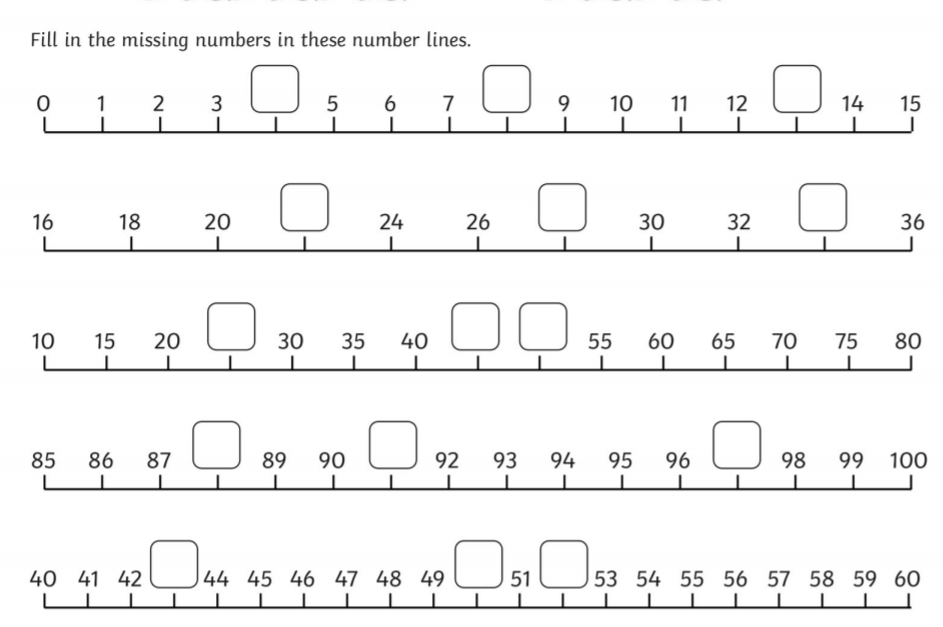 Maths level 2 challenge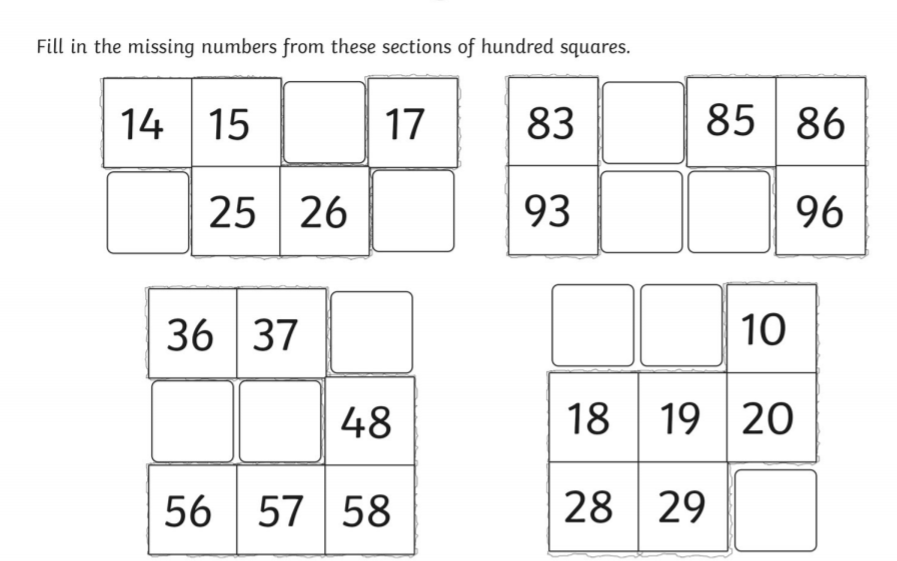 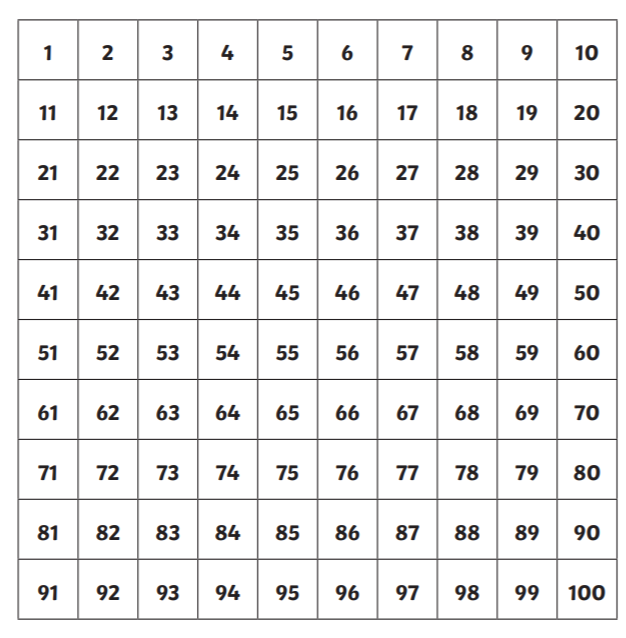 Phonics Activity 1; reading Read these words coat    float     moat     shoal      throatNow theseblow      flow      grow      throw      lowWhat do you notice about where the oa/ow sounds are in each line of words?Generally oa is found in the middle of a word and ow at the end. Try and remember this spelling rule.Activity 2: Download and complete the ow booklet from the school website - home learning page.OR  write out the words containing ie (in blue above) twice and play a treasure hunt game or a snap game.MORNINGLet’s get started  challenge How many jumps can you do in one minute?What else can you do in one minute?Maths Learning objective: Can I use what I know about numbers to fill in missing numbers? Introduction:You can use what you know about numbers and where they are in the number system to help you work out any missing numbers.Have a go! What are the missing numbers? How do you know?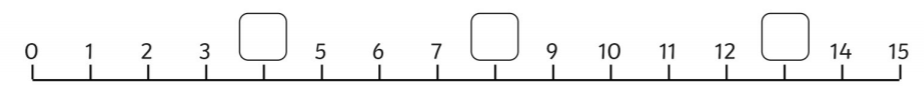 Top Tip: remember to explain clearly how you know.For example 4 is missing because 4 is one more than 3 and one less than 5.Activity:Try the challenges below- go as far as you can but complete at least the first sheet. English Learning objective: Can I find out the meanings of words?IntroductionThis week we have read the story of ‘Pippety Skycap’ and answered some questions.Today we will be focussing on the meanings of words. Look through the story and see if you can spot the highlighted word soft.What does it mean?Now read through the story again and highlight these words sharp   shinyTalk to a grown up about what they mean.Activity 1: Complete pages 9-10 of the story pack.Handwriting/ spellings or phonicsLearning objective: Can I use the oa / ow sounds to read and spell?  Introduction:Remind yourself of the phase 3 sounds by watching, listening and joining in with  https://www.youtube.com/watch?v=ZXgfO1jSljQ Say these sounds aloud to an adult.ai          ee         igh         oa         oo  recapay         ea        ie         ow             ue Activities – see belowLunchtime!AFTERNOON Reading Read at least 3 pages of a book.  PE  You have a choice - it may depend on the weather!Go for a walk or bike ride.Practise your ball skills in the garden- CAREFULLY!Do a cosmic yoga session https://www.youtube.com/user/CosmicKidsYogaComplete today’s Joe Wicks challenge  Story/ yoga/ mindfulness activity   Draw Pippety using the story pack page 11 Additional notes for parents. Well done! Half way through another week of home learning!